Policy and ProceduresFor all Policy and Procedures, please refer to Columbia University’s Intramural Handbook which can be found on perec.columbia.edu under Intramurals, Rules & Policies, as well as under Handbooks/Manuals on the Columbia University’s imleagues.com website. All Intramural participants are responsible for knowing all of the Intramural Policy and Procedures.Leagues offered: Men’s SinglesWomen’s SinglesOpen Doubles: a mixed gender league that is open for anyone to register and participate. This league is encouraged for teams not looking for gender-specific requirements. *No Co-Rec rules will apply.*All players must present a valid Columbia University identification (CUID) or Dodge Fitness Center identification (DFCID) to Intramural Staff in order to play.All games will be played in the University “Blue” Gym in the Dodge Fitness Center.Scoring SystemAll games shall be self-officiated and played in accordance with the USA Table Tennis Rules; which will be in effect unless otherwise noted.Participants are required to report their own match scores to the Intramural Supervisor.Each game is to 11 points, win by 2. Best 3 out of 5 games.If score is 10 to 10, player or team must win by 5. Players will alternate on every serve.Basic RulesPaddles and balls are supplied by the Intramural Program.On the serve, the ball can bounce twice, once on the server’s side and once on the other side.Players alternate every 2 serves.A player can’t cover the ball with their arm when they serve and must serve from behind the table.The edges of the table are part of the legal table surface, but not the sides.Columbia University Intramurals334 Dodge Fitness Centerperec.columbia.edu(212) 854-4002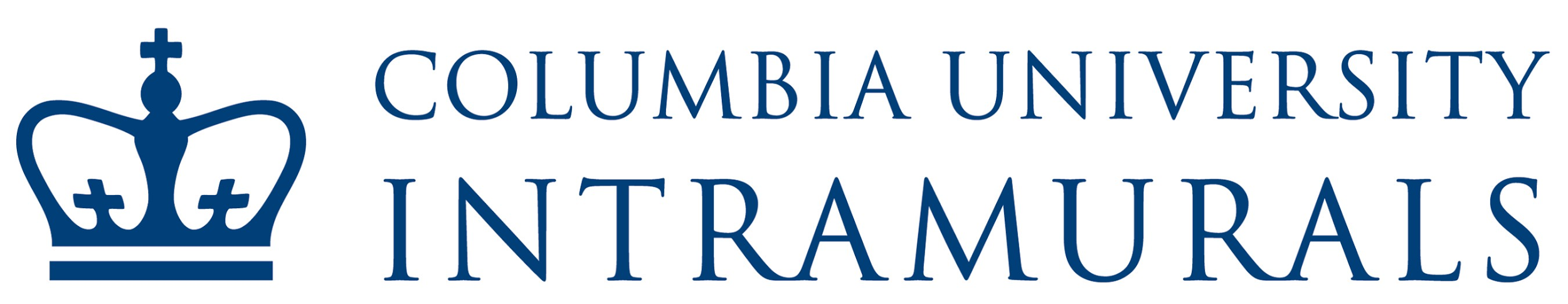 Table Tennis Tournament Rules